IMPLEMENTASI KEBIJAKAN DALAM PENANGGULANGAN  PENYANDANG MASALAH KESEJAHTERAAN SOSIAL DI DINAS SOSIAL KOTA BANDUNG(Studi Kasus Penanggulangan Pengemis dari Aspek Daerah Asal di Kota Bandung)Diajukan Untuk Memenuhi  Syarat SKRIPSI Pada Program Studi Ilmu Administrasi NegaraDisusun Oleh :RENNDY ANUGRAH                                                         132010042 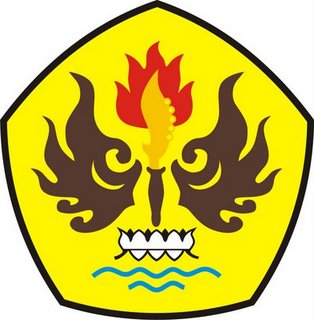 PROGRAM STUDI ILMU ADMINISTRASI NEGARAFAKULTAS ILMU SOSIAL DAN ILMU POLITIKUNIVERSITAS PASUNDAN2017